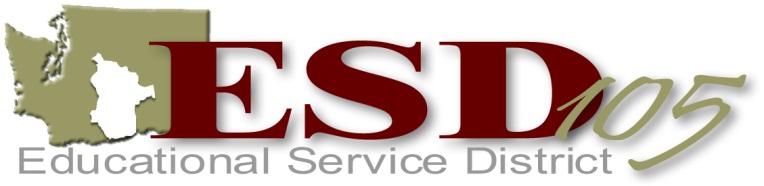 Workers’ Compensation Filing InformationEducational Service District 105 is subject to Washington industrial insurance laws and has been approved by the state to cover its own workers’ compensation benefits.  Self-insured employers must provide all benefits required by the laws.  The Department of Labor and Industries regulates your employer’s compliance with these laws.  If you become injured on the job or develop an occupational disease, you will be entitled to industrial insurance benefits.  Your claim will be handled and your benefits paid by your employer.  Report your injury or disease immediately to your supervisor.  Your employer contact person listed below will provide you with a “Self Insured Accident Report” (SIF-2).  You must complete this form with your employer if you seek medical treatment.  The first time you see a doctor, you may choose any health-care provider who is qualified to treat your injury.  For ongoing care, you must be treated by a doctor in the Labor and Industries medical network. (Find network providers at www.FindaDoc.Lni.wa.gov). Complete a “Physician’s Initial Report” form at your doctor’s office.  Have your doctor complete and mail this form to the claims administration address listed below.  The claims administrator will evaluate your claim for benefits.  All medical bills that result from an allowable on-the-job injury or occupational disease will be paid by your employer.  You may also be entitled to wage replacement or other benefits.  Your employer will explain this to you.Your employer cannot deny you the right to file a claim, and your employer cannot penalize you or discriminate against you for filing a claim.  Every worker is entitled to workers’ compensation benefits for any injury or illness which results from his/her job.  Any false claim filed by a worker may be prosecuted to the full extent of the law.If you have any questions or concerns, contact your employer’s representative at the claims administration address or phone number below, or call the Department of Labor and Industries, Self-Insurance Section (360) 902-6901.Carina Rivera							Educational Service District 105Workers’ Compensation Adjudicator 				Workers’ Compensation 33 South 2nd Ave (Allen Building)					33 South 2nd Ave.	Yakima, WA 98902						Yakima, WA  98902Phone: 509.454.5316   Fax: 509.575.2018				Phone: 509.454.5316   Fax: 509.575.2018